ИмуществоЦенаОтдел ССПМестонахождениеФото имуществаТермопот MAXIMA425,00Йошкар-Олинский ГОСП №1РМЭ, г. Йошкар-Ола, ул. Строителей, д.94; тел. 8-964-860-05-83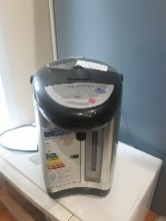 Массажер для лица DESHELI85,00Йошкар-Олинский ГОСП №1РМЭ, г. Йошкар-Ола, ул. Строителей, д.94; тел. 8-964-860-05-83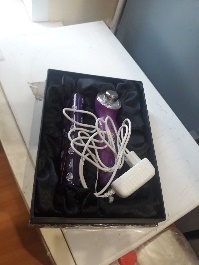 Мультиварка REDMOND, модель RMCM211425,00Йошкар-Олинский ГОСП №1РМЭ, г. Йошкар-Ола, ул. Строителей, д.94; тел. 8-964-860-05-83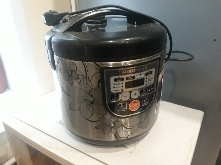 Монитор View Sonic VA1916W, черного цвета425,00Йошкар-Олинский ГОСП №1РМЭ, г. Йошкар-Ола, ул. Строителей, д.94; тел. 8-964-860-05-83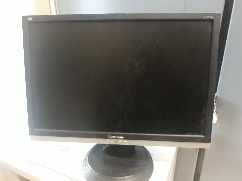 Системный блок ТАС, черно-серебристого цвета850,00Йошкар-Олинский ГОСП №1РМЭ, г. Йошкар-Ола, ул. Строителей, д.94; тел. 8-964-860-05-83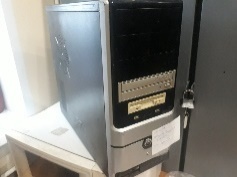 Радиотелефон PANASONIC, модель KXTGB210RVW, серого цвета85,00Межрайонный ОСП по ИОИПРМЭ, г. Йошкар-Ола, ул. Строителей, д.94; тел. 8-964-860-05-83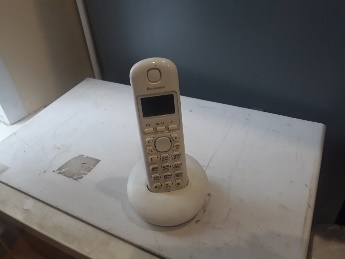 Принтер чеков POSIFLEX, черного цвета 4250,00Межрайонный ОСП по ИОИПРМЭ, г. Йошкар-Ола, ул. Строителей, д.94; тел. 8-964-860-05-83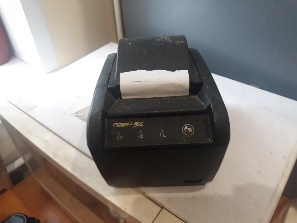 Инфракрасный детектор для денежных купюр ASSISTANT DVM, серого цвета425,00Межрайонный ОСП по ИОИПРМЭ, г. Йошкар-Ола, ул. Строителей, д.94; тел. 8-964-860-05-83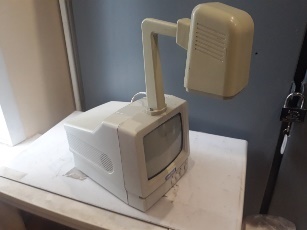 Монитор LG FLATRON W1943SE, черного цвета425,00Межрайонный ОСП по ИОИПРМЭ, г. Йошкар-Ола, ул. Строителей, д.94; тел. 8-964-860-05-83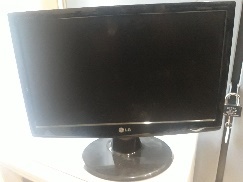 Системный блок INWIN черного цвета850,00Межрайонный ОСП по ИОИПРМЭ, г. Йошкар-Ола, ул. Строителей, д.94; тел. 8-964-860-05-83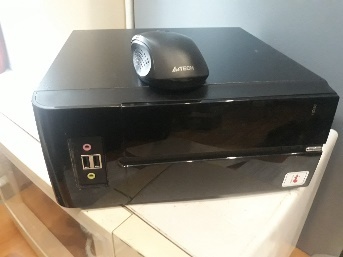 Мышь беспроводная A4TECH, модель G7-63ON, черного цвета42,50Межрайонный ОСП по ИОИПРМЭ, г. Йошкар-Ола, ул. Строителей, д.94; тел. 8-964-860-05-83Станок заточный ММ-II, модель NORTH ROOL, масса 540 кг, производитель КНР8000,00Межрайонный ОСП по ИОИПРМЭ, г. Йошкар-Ола, ул. Складская, 18А; тел. 8-964-860-05-83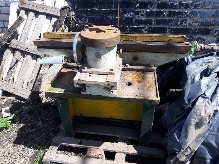 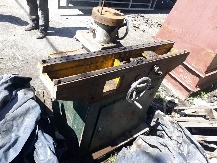 Фотоаппарат CANON №033221009118 в чехле100,00Йошкар-Олинский ГОСП №1РМЭ, г. Йошкар-Ола, ул. Зеленая, д.3 (у приставов)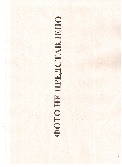 Пылесос ULTRA CX CLONIC, красно-серого цвета3000,00Йошкар-Олинский ГОСП №1РМЭ, г. Йошкар-Ола, ул. Зеленая, д.3 (у приставов)Телевизор AKIRA, черного цвета4000,00Йошкар-Олинский ГОСП №1РМЭ, г. Йошкар-Ола, ул. Зеленая, д.3 (у приставов)Телевизор SAMSUNG, модель VF28H4000AK, черного цвета3000,00Йошкар-Олинский ГОСП №1РМЭ, г. Йошкар-Ола, ул. Зеленая, д.3 (у приставов)DVD-плеер PHILIPS, модель DVP 721 VR, цвет серый, с дополнительным оборудованием255,00Йошкар-Олинский ГОСП №1РМЭ, г. Йошкар-Ола, ул. Строителей (у должника)Напольные весы, цвет черно-белый100,00Йошкар-Олинский ГОСП №1РМЭ, г. Йошкар-Ола, ул. Садовая (у должника)Микроволновая печь ELENBERG, модель MS-14001000,00Йошкар-Олинский ГОСП №1РМЭ, г. Йошкар-Ола, ул. Садовая (у должника)Телевизор LG, черного цвета6000,00Йошкар-Олинский ГОСП №1РМЭ, г. Йошкар-Ола, ул. Баумана (у должника)Микроволновая печь SAMSUNG серого цвета500,00Йошкар-Олинский ГОСП №1РМЭ, г. Йошкар-Ола, ул. Баумана (у должника)Утюг PHILIPS 208 красного цвета 100,00Йошкар-Олинский ГОСП №1РМЭ, г. Йошкар-Ола, ул. Лобачевского (у должника)Офисное кресло100,00Йошкар-Олинский ГОСП №1РМЭ, г. Йошкар-Ола, ул. Зеленая, д.3 (у приставов)Телевизор NOVEX, черного цвета2000,00Йошкар-Олинский ГОСП №1РМЭ, г. Йошкар-Ола, ул. Я. Крастыня (у должника)Мультиварка-соковарка GL12651, б/у425,00Йошкар-Олинский ГОСП №1РМЭ, г. Йошкар-Ола, пер. Коммунальный (у должника)Стиральная машина LG, модель M1096ND4, серого цвета2000,00Йошкар-Олинский ГОСП №2РМЭ, г. Йошкар-Ола, ул. К. Либкнехта (у должника)Телевизор LG, модель 42LB653V, цвет черный5000,00Йошкар-Олинский ГОСП №2РМЭ, г. Йошкар-Ола, пр-т Гагарина (у должника)Телевизор SAMSUNG, с/н: 33213LGD9039192, белого цвета, 2014 г.в.3000,00Йошкар-Олинский ГОСП №2РМЭ, г. Йошкар-Ола, ул. Эшкинина (у должника)Микроволновая печь модель MW80, черного цвета2000,00Йошкар-Олинский ГОСП №2РМЭ, г. Йошкар-Ола, ул. Черепанова (у должника)Пылесос, б/у1000,00Йошкар-Олинский ГОСП №2РМЭ, г. Йошкар-Ола, ул. ГСБ (у должника)ЖК телевизор SAMSUNG, модель VE32J5550AV, без видимых повреждений, в черном корпусе7650,00Межрайонный ОСП по ВАШРМЭ, г. Йошкар-Ола, ул. Петрова (у должника)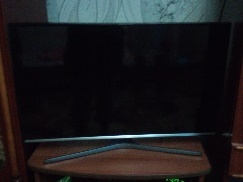 Микроволновая печь MYSTERY, цвет черный, без видимых повреждений425,00Межрайонный ОСП по ВАШРМЭ, г. Йошкар-Ола, ул. Советская (у должника)ЖК телевизор LG, модель 32LE3300-ZA, черного цвета3400,00Межрайонный ОСП по ВАШРМЭ, г. Йошкар-Ола, ул. З. Космодемьянской (у должника)Микроволновая печь HAIER, цвет серый, без видимых повреждений1000,00Межрайонный ОСП по ВАШРМЭ, г. Йошкар-Ола, ул. Яналова (у должника)Утюг SCARLET, цвет сине-белый100,00Межрайонный ОСП по ВАШРМЭ, г. Йошкар-Ола, ул. Зеленая, д.3 (у приставов)Мобильный телефон Iphone SE MP822RU/A в серебристом корпусе, без видимых повреждений1000,00Межрайонный ОСП по ВАШРМЭ, г. Йошкар-Ола, ул. Зеленая, д.3 (у приставов)Телевизор SAMSUNG, модель UE28J4100AK, с пультом управления, в черном корпусе5950,00Межрайонный ОСП по ВАШРМЭ, г. Йошкар-Ола, ул. К. Либкнехта (у должника)Микроволновая печь CANDY, цвет белый, без видимых повреждений425,00Межрайонный ОСП по ВАШРМЭ, г. Йошкар-Ола, ул. Петрова (у должника)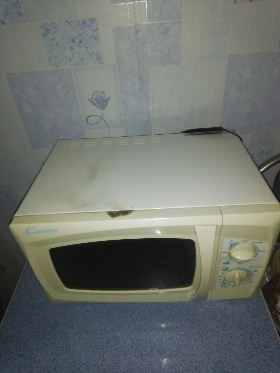 ЖК телевизор BLAUDANKT8500,00Межрайонный ОСП по ВАШРМЭ, г. Волжск, ул. Мамасево (у должника)Чайник GOOD HELPER в корпусе серебристого цвета255,00Медведевский РОСПРМЭ, Медведевский район, пгт. Медведево (у должника)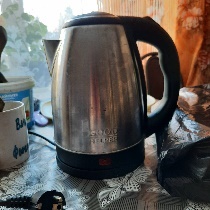 Стиральная машина HOTPOINT ARISTON в корпусе белого цвета, есть ржавчина1105,00Медведевский РОСПРМЭ, Медведевский район, пгт. Медведево (у должника)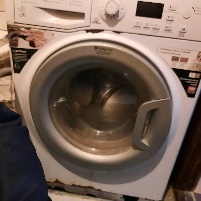 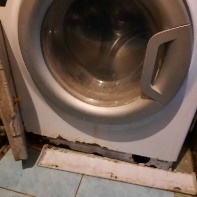 Термопот255,00Медведевский РОСПРМЭ, Медведевский район, п. Знаменский (у должника)Телевизор ROLSEN212,50Медведевский РОСПРМЭ, Медведевский район, п. Знаменский (у должника)Телевизор SAMSUNG212,50Медведевский РОСПРМЭ, Медведевский район, п. Знаменский (у должника)Компьютер SAMSUNG (монитор, клавиатура, системный блок)15000,00Медведевский РОСПРМЭ, Медведевский район, п. Знаменский (у должника)Телевизор LG, черного цвета20000,00Медведевский РОСПРМЭ, Медведевский район, п. Знаменский (у должника)Телевизор LOC, черного цвета10000,00Медведевский РОСПРМЭ, Медведевский район, п. Знаменский (у должника)Монитор SAMSUNG, черного цвета15000,00Медведевский РОСПРМЭ, Медведевский район, п. Знаменский (у должника)Микроволновая печь500,00Медведевский РОСПРМЭ, Медведевский район, п. Знаменский (у должника)Телевизор THOMPSON в корпусе черного цвета400,00Медведевский РОСПРМЭ, Медведевский район, пгт. Медведево (у должника)Микроволновая печь ERISSON 850,00Советский РОСПРМЭ, Советский район, п. Алексеевский (у должника)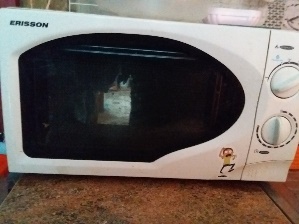 Микроволновая печь V-HOME в корпусе белого цвета, в рабочем состоянии3000,00Советский РОСПРМЭ, Советский район (у должника)Микроволновая печь ORION, цвет белый, в рабочем состоянии1500,00Советский РОСПРМЭ, Советский район, п. Алексеевский (у должника)Микроволновая печь CANDY в корпусе белого цвета2550,00Советский РОСПРМЭ, Советский район, пгт. Советский (у должника)Микроволновая печь ROLSEN, цвет белый17000,00Советский РОСПРМЭ, Советский район, п. Ургакш (у должника)Телевизор SOUNDMAX, в черном корпусе4000,00Советский РОСПРМЭ, Советский район, пгт. Советский, ул. Свердлова (у приставов)Детский трехколесный велосипед TRIKE с ручкой и защитным тентом850,00Сернурский РОСПРМЭ, Сернурский район, д. Калеево (у должника)Газовая плита Дарина Classic1000,00Сернурский РОСПРМЭ, Сернурский район, пгт. Сернур (у должника)Стиральная машина ВЕКО, цвет белый4000,00Параньгинский РОСПРМЭ, Параньгинский район, пгт. Параньга (у должника)Микроволновая печь DAEWOO, цвет серебристо-черный2000,00Параньгинский РОСПРМЭ, Параньгинский район, пгт. Параньга (у должника)Принтер CANON MG2440, цвет белый, картридж отсутствует500,00Килемарский РОСПРМЭ, Килемарский район, пгт. Килемары, ул. Комсомольская (у приставов)Телевизор HYUNDAI в черном корпусе1000,00Оршанский РОСПРМЭ, Оршанский район, пгт. Оршанка (у должника)Телевизор SAMSUNG 2013 г.в., с пультом, черного цвета8500,00Звениговский РОСПРМЭ, Звениговский район, п. Мочалище (у должника)Металлическая входная дверь, темно-зеленого цвета1700,00Звениговский РОСПРМЭ, Звениговский район, г. Звенигово (у должника)Дрель ударная «ЗУБР», модель ЭДУ-850ЭРМК, цвет серый3825,00Звениговский РОСПРМЭ, Звениговский район, п. Красногорский (у должника)Забор из профнастила голубого цвета – 5 листов, б/у340,00/листЗвениговский РОСПРМЭ, Звениговский район, д. Нижние Памъялы (у должника)Дверь входная деревянная850,00Звениговский РОСПРМЭ, Звениговский район, г. Звенигово (у должника)Масляный радиатор SKARLET1275,00Звениговский РОСПРМЭ, Звениговский район, п. Мочалище (у должника)Телефон сотовый сенсорный HONOR4250,00Новоторъяльский РОСПРМЭ, Новоторъяльский район, д. Черная Грязь (у должника)Телефон сотовый сенсорный SAMSUNG A102550,00Новоторъяльский РОСПРМЭ, Новоторъяльский район, пгт. Новый Торъял (у должника)Шина на дисках КАМА 217R143000,00Новоторъяльский РОСПРМЭ, Новоторъяльский район, д. Тушнур (у должника)Тарелка «Триколор»3000,00Новоторъяльский РОСПРМЭ, Новоторъяльский район, с. Пектубаево (у должника)Сотовый телефон NOKIA RM-761, цвет розовый2000,00Горномарийский РОСПРМЭ, г. Козьмодемьянск, 3-ий Микрорайон (у приставов)Планшет SAMSUNG с зарядным устройством1275,00Горномарийский РОСПРМЭ, г. Козьмодемьянск, 3-ий Микрорайон (у приставов)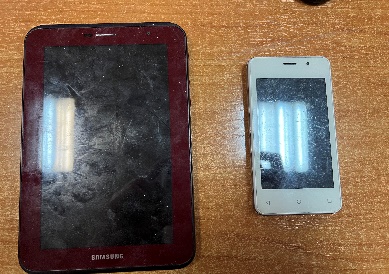 Сотовый телефон HAIER425,00Горномарийский РОСПРМЭ, г. Козьмодемьянск, 3-ий Микрорайон (у приставов)Бензопила HUTEK BS-45425,00Горномарийский РОСПРМЭ, г. Козьмодемьянск, 3-ий Микрорайон (у приставов)Телевизор MYSTERY4000,00Горномарийский РОСПРМЭ, г. Козьмодемьянск, 3-ий Микрорайон (у приставов)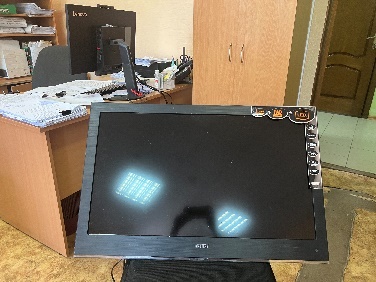 Микроволновая печь DAEWOO KOG-868G в корпусе стального цвета2000,00Волжский РОСПРМЭ, г. Волжск (у должника)Телевизор LG, черного цвета1700,00Волжский РОСПРМЭ, г. Волжск (у должника)Телевизор плазменный SONY1000,00Волжский РОСПРМЭ, г. Волжск (у должника)ЖК телевизор SAMSUNG черного цвета2000,00Волжский РОСПРМЭ, г. Волжск (у должника)Телевизор «Рубин» КБ-26к102700,00Волжский РОСПРМЭ, г. Волжск (у должника)Микроволновая печь SANYO, цвет черный, видимых повреждений нет500,00Волжский РОСПРМЭ, г. Волжск (у должника)Телевизор SUPRA 2013 г.в., черного цвета5000,00Волжский РОСПРМЭ, г. Волжск (у должника)Телевизор SAMSUNG, модель VE32ES5507V, с пультом, черного цвета4250,00Волжский РОСПРМЭ, г. Волжск, ул. Строительная (у приставов)Автомобиль MITSUBISHI EKLIPS 1999 г.в., г.н. Н166УТ/17842500,00Йошкар-Олинский ГОСП №1РМЭ, г. Йошкар-Ола, ул. Складская, д.18А; тел. 8-964-860-05-83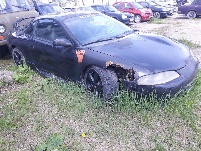 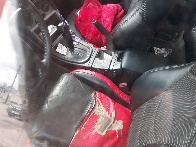 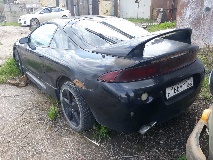 Автомобиль ВАЗ 2109 1997 г.в., г.н. Н640НС/1212000,00Йошкар-Олинский ГОСП №1РМЭ, г. Йошкар-Ола, ул. Строителей, д.94; тел. 8-964-860-05-83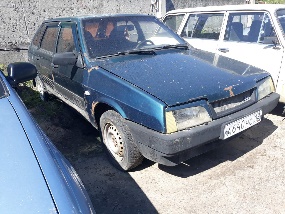 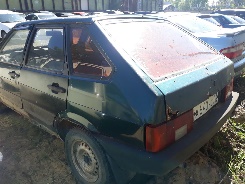 Автомобиль ВАЗ 2102, 1984 г.в., г.н. В242СР/12 27000,00Йошкар-Олинский ГОСП №1РМЭ, г. Йошкар-Ола, ул. Строителей, д.94; тел. 8-964-860-05-83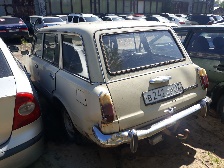 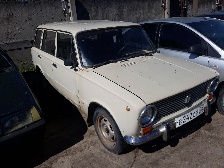 Автомобиль ВАЗ 2109 3, 2000 г.в., г.н. О256АР/1228000,00Йошкар-Олинский ГОСП №1РМЭ, г. Йошкар-Ола, ул. Строителей, д.94; тел. 8-964-860-05-83Автомобиль ВАЗ 21099, 2004 г.в., г.н. С801АА/1235700,00Йошкар-Олинский ГОСП №2РМЭ, г. Йошкар-Ола, ул. Строителей, д.94; тел. 8-964-860-05-83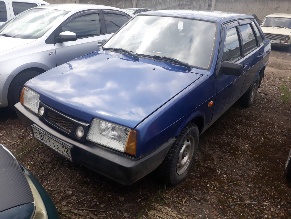 Автомобиль ВАЗ 2114 0, 2003 г.в., г.н. Н078ВМ/1230000,00Йошкар-Олинский ГОСП №2РМЭ, г. Йошкар-Ола, ул. Строителей, д.94; тел. 8-964-860-05-83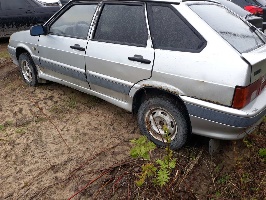 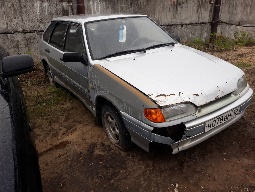 Автомобиль ВАЗ 2109, 2001 г.в., г.н. У434АК/12, не на ходу, в разобранном состоянии 15000,00Медведевский РОСПРМЭ, Медведевский район, д. Яндушево (у должника)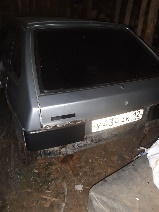 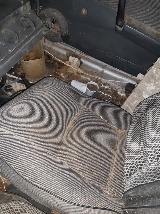 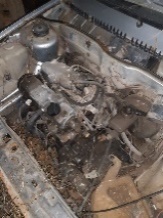 Автомобиль ГАЗ 3110, 200 3г.в., г.н. К094АХ/1237400,00Советский РОСПРМЭ, Советский район, п. Голубой (у должника)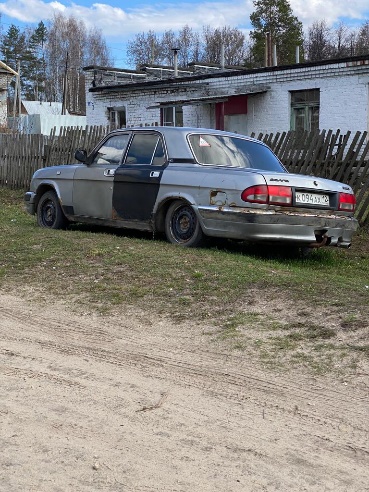 Автомобиль VOLKSWAGEN GOLF 1999 г.в., г.н. О339ВА/12143000,00Моркинский РОСПРМЭ, Моркинский район, д. Токпердино (у должника)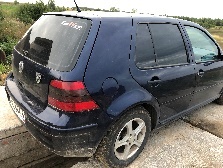 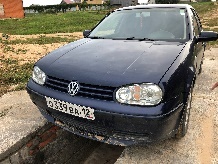 Автобус ПАЗ 32050R, 2000 г.в., г.н. Е705СЕ/1256000,00Мари-Турекский РОСПРМЭ, Мари-Турекский район, с. Косолапово (у должника)Автомобиль ВАЗ 2109 3, 2000 г.в., г.н. Н335СА/1620400,00Мари-Турекский РОСПРМЭ, Мари-Турекский район, д. Токпаево (у должника)Автомобиль VOLKSWAGEN JETTA 1984 г.в., г.н. А143ВЕ/1226000,00Мари-Турекский РОСПРМЭ, Мари-Турекский район, д. Косолапово (у должника)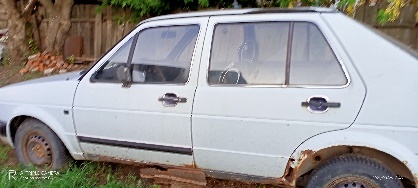 Автомобиль КАМАЗ 4310 1991 г.в., г.н. В700НТ/43480000,00Мари-Турекский РОСПРМЭ, Мари-Турекский район, пгт. Мари-Турек (у должника)Автомобиль ВАЗ 21099, 2003 г.в. не на ходу26000,00Мари-Турекский РОСПРМЭ, Мари-Турекский район, пгт. Мари-Турек (у должника)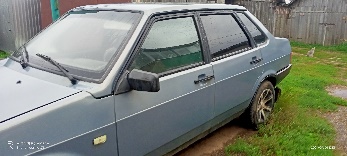 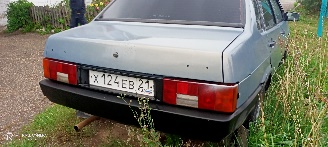 Комбайн зерноуборочный СК-5М-1 «Нива», 1995 г.в., г.н. МС6520, цвет фисташковый, не исправный43350,00Параньгинский РОСПРМЭ, Параньгинский район, д. Николашкино (у должника)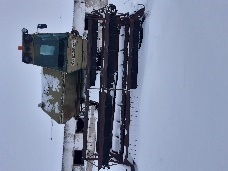 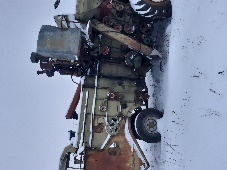 Автомобиль ИЖ 2126 060, г.н. Н658АР/1228050,00Новоторъяльский РОСПРМЭ, Новоторъяльский район, д. Кремленки (у должника)Автомобиль ВАЗ 2101 3, 1984 г.в., г.н. Е533АА/1232300,00Горномарийский РОСПРМЭ, г. Козьмодемьянск (у должника)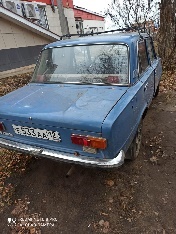 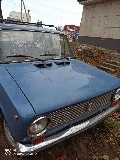 Автомобиль BMW 520, 1991 г.в., г.н. К172СВ/12 VIN WBAHB51030BD44239 77350,00Горномарийский РОСПРМЭ, Горномарийский район, г. Козьмодемьянск (у должника)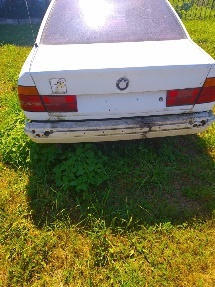 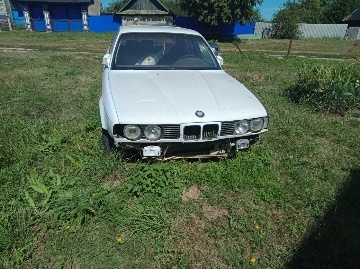 Автомобиль VOLKSWAGEN PASSAT, 1991 г.в., г.н. М058ВТ/12 (в нерабочем состоянии, движок не работает)22000,00Звениговский РОСПРМЭ, Звениговский район, д. Кужмара (у должника)Автомобиль ВАЗ 2109, 1997 г.в., г.н. К853ВО/1231000,00Волжский РОСПРМЭ, г. Волжск (у должника)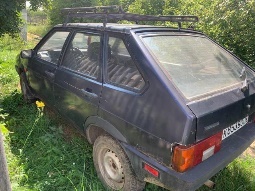 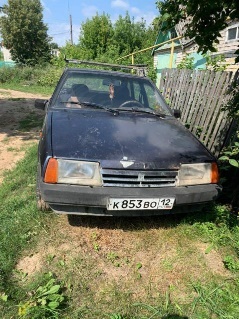 Автомобиль ВАЗ 2111 0, 2004 г.в., г.н. У842ХС/12 (передний и задний бамперы повреждены)39000,00Волжский РОСПРМЭ, г. Волжск (у должника)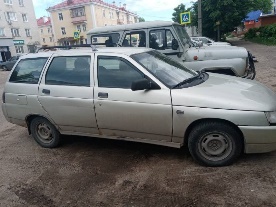 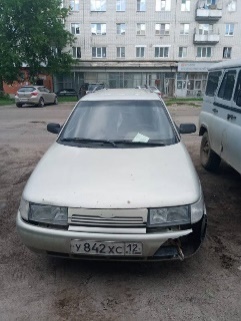 Автомобиль ВАЗ 2114 40, 2008 г.в., г.н. Н828АС/1240000,00Волжский РОСПРМЭ, г. Волжск, ул. Кабанова (стоянка)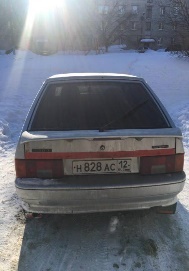 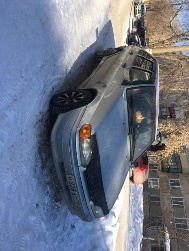 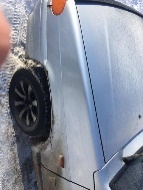 